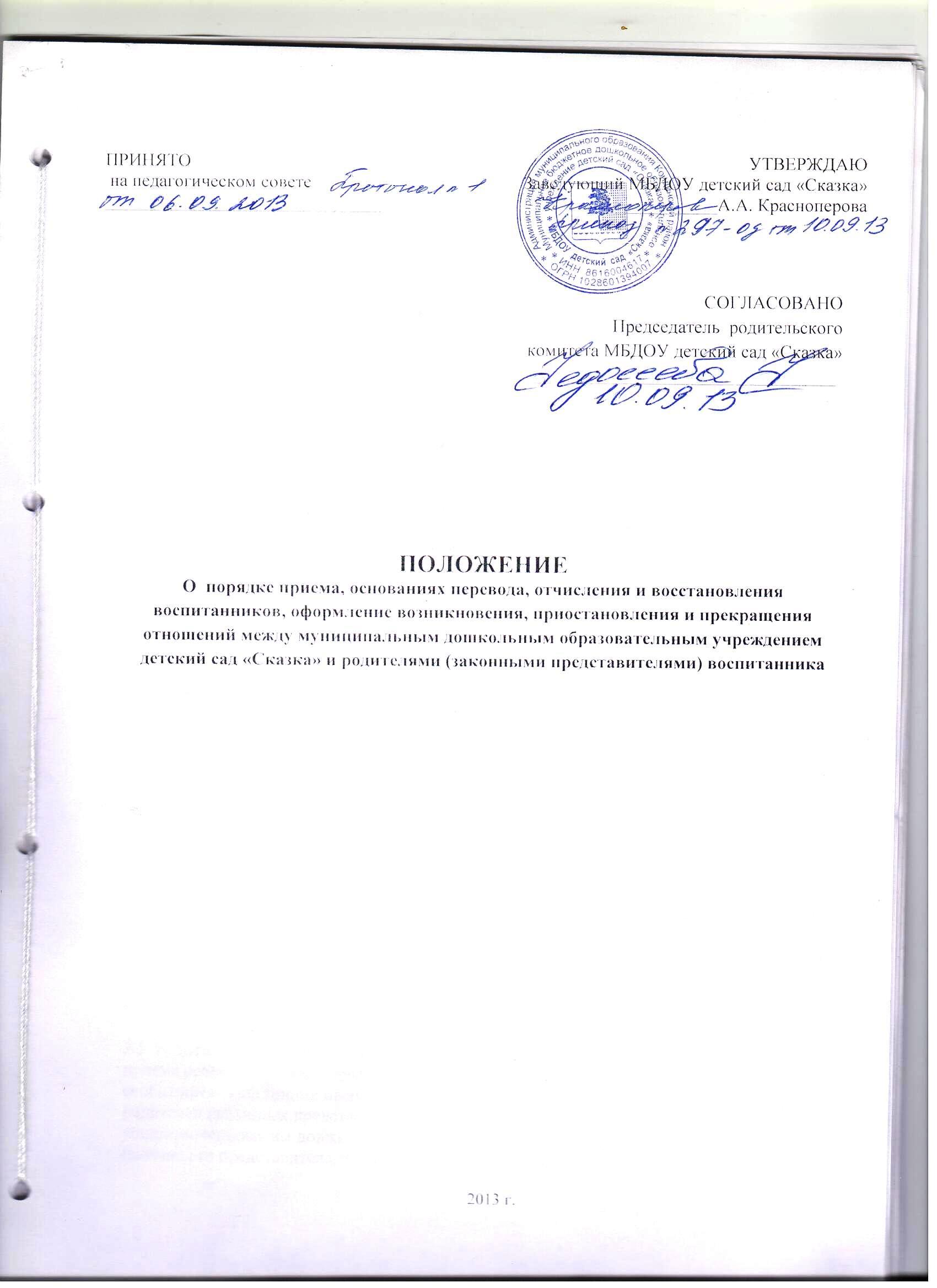 1. Общие положения1.1 Настоящее Положение регулирует  порядок приема, основания перевода, отчисления, восстановления воспитанников, оформление возникновения, приостановления и прекращения отношений между муниципальным дошкольным образовательным учреждением детский сад «Сказка» (далее – ОО) и родителями (законными представителями) воспитанника руководствуясь:- Федеральным законом от 29.12.2012 № 273-ФЗ "Об образовании в Российской Федерации";-Федеральным законом от 24.07.1998 № 124-ФЗ «Об основных гарантиях прав ребенка в Российской Федерации»;-Санитарно-эпидемиологическими правилами и нормативами СанПиН 2.4.1.3049-13 "Санитарно-эпидемиологические требования к устройству, содержанию и организации режима работы дошкольных образовательных организаций";- Постановлением Администрации Кондинского района от 23.07.20012 № 1244 «Об утверждении Положения о порядке комплектования, предоставления мест, отчисления детей, взимания родительской платы за содержание детей в муниципальных дошкольных образовательных учреждениях, реализующих основную образовательную программу дошкольного образования»-Уставом ОО- иными правовыми актами в сфере образования.2. Порядок приема в образовательное учреждение2.1. Прием на обучение в ОО, проводится на принципах равных условий приема для всех поступающих, за исключением лиц, которым в соответствии с настоящим Федеральным законом предоставлены особые права (преимущества) при приеме на обучение.2.2.В ОО принимаются дети в возрасте 1.5 до 7 лет2.3. Количество детей в ОО определяется с учетом санитарно-эпидемиологических правил и нормативов;2.4. Зачисление в ОО  происходит на основании Путевки, выданной Управлением образования администрации Кондинского района (далее – Управление), по личному заявлению Родителя, при предъявлении заведующему ОО или уполномоченным им  должностным лицом документа удостоверяющего личность одного из родителей (законного представителя) детей и медицинского заключения об отсутствии противопоказаний для посещения детьми дошкольной организации;2.5. Родители ребенка (законные представители) могут направить необходимые для приема ребенка в дошкольную организацию документы (их копии) почтовым сообщением. Подлинник паспорта или иного документа, удостоверяющего личность  родителей (законных представителей), предъявляется заведующему ОО или уполномоченному им должностным лицом в сроки, согласованные им с родителями (законными представителями) до начала посещения ребенком ОО;2.6. Заявление о приеме  регистрируется заведующим ОО или уполномоченным им должностным лицом, ответственным за прием документов, в Журнале приема заявлений о приеме в ОО;2.7. Родители (законные представители), представившие  ОО заведомо ложные документы или недостоверную информацию, несут ответственность, предусмотренную законодательством Российской Федерации; 2.8. После предоставления документов, указанных в Положении заведующий ОО вносит сведения о ребенке и родителях (законных представителях) в Книгу учета движения детей. Возможно ведение Книги в электронном виде. По окончании учебного года электронная Книга движения детей прошивается и скрепляется печатью.Ежегодно по состоянию на 01 июня заведующий ОО обязан подвести итоги движения контингента воспитанников за прошедший учебный год и зафиксировать их в книге учета движения детей.2.9.При приеме ребенка в  ОО последнее обязано ознакомить родителей (законных представителей) с Уставом ОО, лицензией на право ведения образовательной деятельности, основными и дополнительными программами, реализуемыми ОО и другими документами, регламентирующими организацию и осуществление образовательной деятельности, права и обязанности обучающихся под роспись.2.10. Взаимоотношения между ОО и родителями (законными представителями) регулируются договором, который составляется в 2 экземплярах с выдачей одного экземпляра родителям (законным представителям)2.11.Договор об образовании не может содержать условий, ограничивающих права или снижающих уровень гарантий обучающихся, по сравнению с установленными законодательством об образовании. 2.12. Ответственность за не исполнение или ненадлежащее исполнение обязательств по договору стороны несут в порядке, установленном действующим законодательством.2.13. Основанием возникновения образовательных отношений является распорядительный акт образовательной организации (приказ), о приеме на обучение в ОО.На каждого ребенка с момента приема в образовательное учреждение заводится личное дело.2.14.Поступление  ребенка в ОО в течение учебного года и его выбытие также оформляется приказом о зачислении и (или) отчислении.2.15.Тестирование детей при приеме, переводе в следующую возрастную группу не проводится. Аттестация детей по завершению обучения не проводится.2.16. Дети с ограниченными возможностями здоровья принимаются на обучение по адаптированной основной общеобразовательной программе (компенсирующей или комбинированной направленности) только с согласия родителей (законных представителей) и на основании рекомендаций психолого-медико-педагогической комиссии. 2.17. В логопедический пункт образовательной организации дети зачисляются на основании решения психолого-медико-педагогического консилиума образовательной организации и заявления родителей (законных представителей). Численность детей в логопедическом пункте составляет не менее 25 детей .2.18 Иностранные граждане и лица без гражданства (далее - иностранные граждане) имеют право на получение образования в Российской Федерации в соответствии с международными договорами Российской Федерации и настоящим Федеральным законом.2.19.Иностранные граждане обладают равными с гражданами Российской Федерации правами на получение дошкольного образования на общедоступной и бесплатной основе.2.20. При приеме детей иностранных граждан, лиц без гражданства, в том числе соотечественников за рубежом, указанный перечень документов может быть дополнен иными документами в соответствии с законодательством Российской Федерации и международными договорами Российской Федерации;2.21. Требование других документов в качестве основания для приема в качестве основания для приема детей не допускается.3. Порядок и основания для перевода воспитанников3.1. Перевод воспитанника  в другое образовательное учреждение может быть:в связи с переменой места жительства; в связи с переходом в общеобразовательное учреждение, реализующее другие виды образовательных программ; по желанию родителя (законного представителя). по обстоятельствам, не зависящим от воли  родителей (законных представителей) воспитанника и  ОО  в том числе в случаях ликвидации организации, осуществляющей образовательную деятельность, аннулирования лицензии на осуществление образовательной деятельности; 3.2. Основанием для перевода является приказ заведующего  ОО о переводе воспитанника. 3.3.Перевод ребенка в следующую возрастную группу осуществляется в начале учебного года (до 05 сентября) и оформляется приказом заведующего ОО.4. Отчисление воспитанника из ОО4.1. Образовательные отношения прекращаются в связи с отчислением воспитанника из ОО в следующих случаях:1) в связи с завершением обучения данного уровня;2) досрочно по основаниям:по инициативе родителей (законных представителей) ; в случае перевода ребенка для продолжения освоения образовательной программы в другое учреждение, осуществляющее образовательную деятельность;по инициативе ОО, в случае установления нарушения порядка приема в образовательное учреждение, повлекшего его незаконное зачисление в ОО.3) по обстоятельствам, не зависящим от воли воспитанников или родителей (законных представителей) воспитанника и ОО,  в том числе в случае ликвидации организации, осуществляющей образовательную деятельность.4.2.Досрочное прекращение образовательных отношений по инициативе родителей (законных представителей) воспитанника не влечет за собой возникновение каких-либо дополнительных, в том числе материальных обязательств перед ОО. 4.3.Основанием для прекращения образовательных отношений является приказ заведующего об отчислении воспитанника из ОО.4.5.Права и обязанности, предусмотренные законодательством об образовании и локальными нормативными актами ОО  прекращаются с даты  отчисления воспитанника;4.6. Родители (законные представители) имеют право обжаловать действия руководства ОО об отчислении ребенка в соответствии с действующим законодательством;4.7.  Возобновление Путевки родителями (законными представителями) осуществляется в том же порядке, что и ее получение;4.8.  При аннулировании путевки за гражданином сохраняется право подачи заявления на предоставление места в ОО на общих основаниях;4.9. Отчисление воспитанника оформляется приказом заведующего.5 . Порядок восстановления в ОО5.1. Воспитанник, отчисленный из ОО по инициативе  родителей (законных представителей) до завершения освоения образовательной программы, имеет право на восстановление в ОО, на основании Путевки, выданной Управлением образования администрации Кондинского района при наличии в ОО свободных мест. 5.2. Основанием для восстановления  воспитанника является приказ заведующего о восстановлении.5.3. Права и обязанности участников образовательного процесса, предусмотренные,  законодательством об образовании и локальными актами ОО возникают с даты восстановлении  воспитанника в ОО.6. Изменение образовательных отношений6.1. Образовательные отношения  могут быть изменены как по инициативе родителей (законных представителей) воспитанника по заявлению в письменной форме, так и по инициативе ОО. 6.2. Основанием для изменения образовательных отношений является распорядительный акт ОО, изданный руководителем ОО  или уполномоченным им лицом. Если с воспитанниками  (родителями (законными представителями) несовершеннолетнего обучающегося) заключен договор об образовании, распорядительный акт издается на основании внесения соответствующих изменений в такой договор.6.3.Изменения,  внесенные в договор вступают в силу после издания приказа заведующего  об изменении образовательных отношений. 7. Сохранение за ребенком места в образовательном учреждении во время отсутствия ребенка (приостановление отношений)5.1.При отсутствии ребенка в ОО родители ребенка (законные представители) обязаны представлять письменное заявление на имя заведующего о сохранении места в ОО  на время отсутствия ребенка по причинам:- санаторно-курортного лечения;-карантина;-отпуска;-командировки;-болезни Родителя;- в летний период;- в иных случаях по согласованию с администрацией.8.Заключительные положения8.1.Изменения в настоящее Положение могут вноситься в соответствии с действующим законодательством и Уставом Учреждения.С Положением о   порядке приема, основаниях перевода, отчисления и восстановления воспитанников, оформление возникновения, приостановления и прекращения отношений между муниципальным дошкольным образовательным учреждением детский сад «Сказка» и родителями (законными представителями) воспитанника ознакомлен:№Ф.И.О.Подпись